2023年2月吉日各　　位【ビジネスに活かす！SNS活用とスマホ撮影の基本】セミナー開催のご案内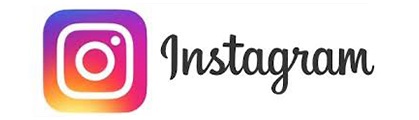 拝啓、皆様方には益々ご清栄のこととお慶び申し上げます。平素は、本会議所に格別のご高配を賜り厚く御礼申し上げます。この度、本会議所 情報教育部主催で下記の通りセミナーを開催致します。つきましては、ご多忙中とは存じますが、奮ってご参加くださるようご案内申し上げます。〇【ビジネスに活かす！SNS活用とスマホ撮影の基本】日　時：2023年3月17日（金）14：00～15：30場　所：民団大阪本部1F・多目的室講　師：florence non non 代表 清水紀子 氏（フォトコンサルタント）内　容：①インスタ映えという流行語から約5年経った今、Instagramやその他のSNSをどのように活用したら良いのか②ネット上でお客様に求められている魅力的な写真とは③グリット線の設定・活用、構図など、ちょっとした垢抜ける撮り方のコツを事例から紹介④ビジネス活用の為のオススメ写真や投稿事例などご紹介⑤SNSの今後の流れ【ショート動画】について定　員：30名　※先着順。会員様は、同伴者様1名まで参加可能参加費：無料持ち物：スマートフォンもしくはタブレット（iPad等）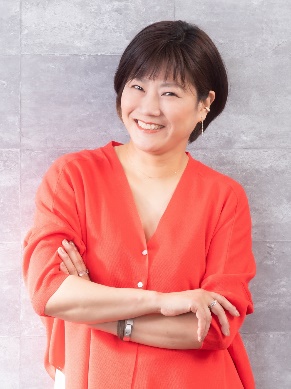 ＜講師紹介＞〇大阪音楽大学在学中から芸能事務所所属にて音楽・TVCM制作・タレントとしても活動〇2016年春より国の中小企業庁管轄【ミラサポ】にて写真指導の専門家に認定され、全国に写真講師として派遣。2016年12月、豊中商工会議所で【写真撮影指導・講師】に認定〇現在は企業や大学などからの要請による写真セミナー・SNS活用セミナー、またネット販売用商品撮影講座など多数手掛け、最近では、動画撮影・編集などの指導も行っている3/17 大阪韓国商工会議所 セミナー□ご参加　　　　　　　　　　□同伴者様　　　　　　　　氏　　名　　　　　　　　　　　　　　　　　　　　　　　　　　　　　ご連絡先　　　　　　　　　　　　　　　　　　　　　　　　※締切日は、3月6日（月）となります。先着順ですのでお早めに、事務局　FAX　06-6376-0487へご返信をお願い致します。　※定員になり、ご参加いただけない方には3月10日までに事務局より連絡いたします。大阪韓国商工会議所会長　朴良基情報教育部部会長　南光一